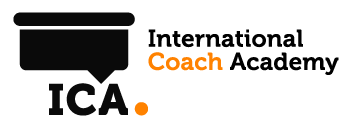 有力工具学习成果 Coaching 有力的工具所有ICA认证和高级班课程的学员均需要创建各自的有力工具。此工具可以用于日常教练会谈中，也可以成为学员用于市场宣传的素材。每个月，我们会选择部分优秀ICA教练们的有力工具，并将其发表在ICA的博客网站上。虽然我们推荐使用 ‘这个 vs 那个’ 的方式来展示有力工具科目的思路，但学员可以以自己选择的方式呈现各自的有力工具文书作品。行动 -> 开始着手创作之前，浏览ICA其他毕业学员的有力工具作品展示，这可以帮助在读学员形成大致思路。点击此处查阅其他学员的有力工具参考以下问题帮助你创建自己的有力工具：1. 你认为ICA有力的工具中，哪一个最有力量？为什么？2. 根据你的经验，在客户向着自己为自己设定的目标前行的路途中，哪一件事是最大的障碍？3. 如果你能够通过一种方式，去改变你教练过的每一位客户的想法或信念，这种方式是什么？4. 你能够运用到任何具有挑战性的教练会谈经历中的最有力的视角是什么？5. 想想你或身边的人最近经历过的一个重要的事件或情况。留意相关人员各自所持的观点，思考以下列出的探索式问题：
这个经历涉及哪些挑战和/或成功？在这个情形下，有哪些观点或信仰存在？ 随着观点的改变，这一挑战状况是否升华了？你或身边的人是如何改变观点的？随着观点改变，你或身边的人经历了怎样的情绪好转（观念改变），找到了哪些选择，并做了哪些新的行动？选择一个视角带着一步一步看的反思，针对一个视角进行思考，看看这个视角是如何导致“停滞不前”的状况的，这一障碍又是如何束缚个人认知成长，自我觉察或采取行动前行之机会的。例如: 恐惧，资源稀缺，不安全感等然后，从一个比上述之观点更积极的视角或态度来思考。这个观点并不一定需要与以上选择之观点相反 – 一个足以创造新的思考方向的态度即可。例如: 信任，富裕，充足等描述和定义

描述或定义每一个你所选择的视角。这个过程不分先后 – 可以一个一个视角来看，也可以通过来回对比的方式去描述两者之间的区别。